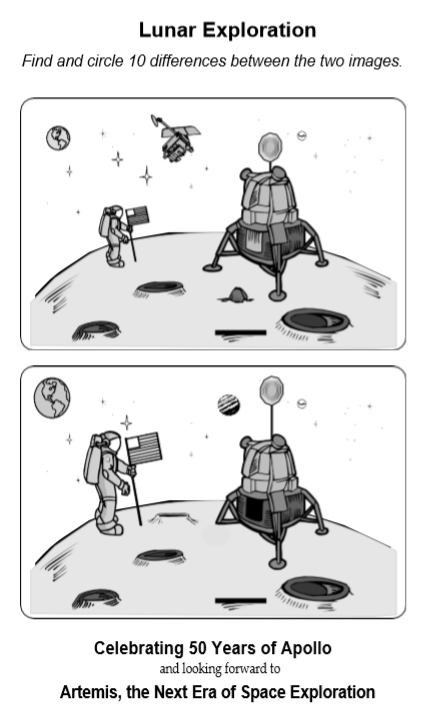 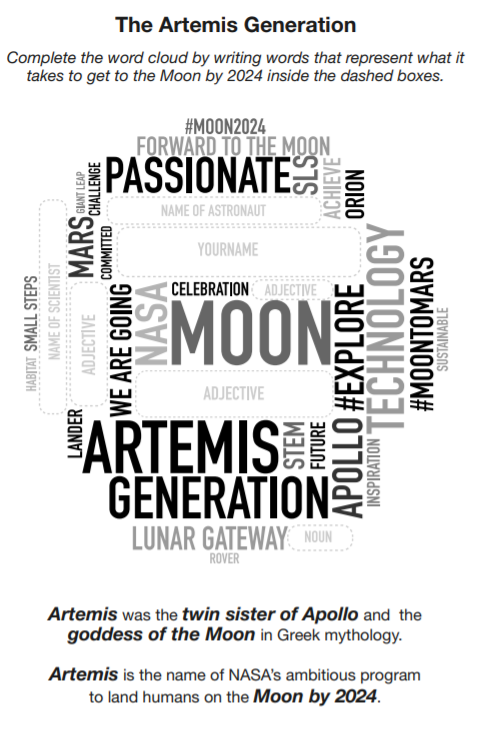 

Booklet adapted from NASA’s Forward to the Moon Explorer 
Product # NP-2019-06-2726-HQ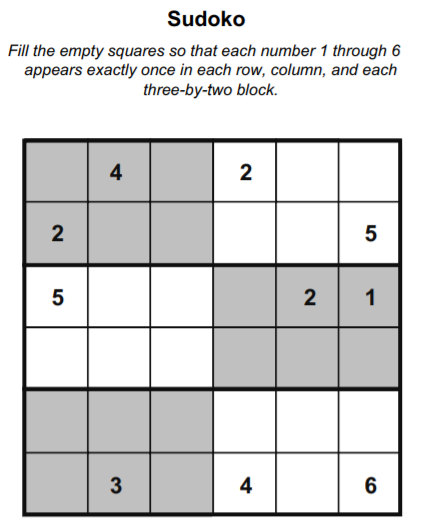 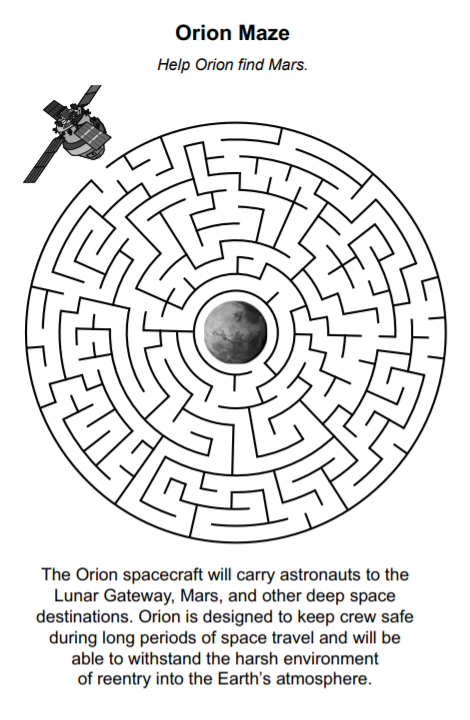 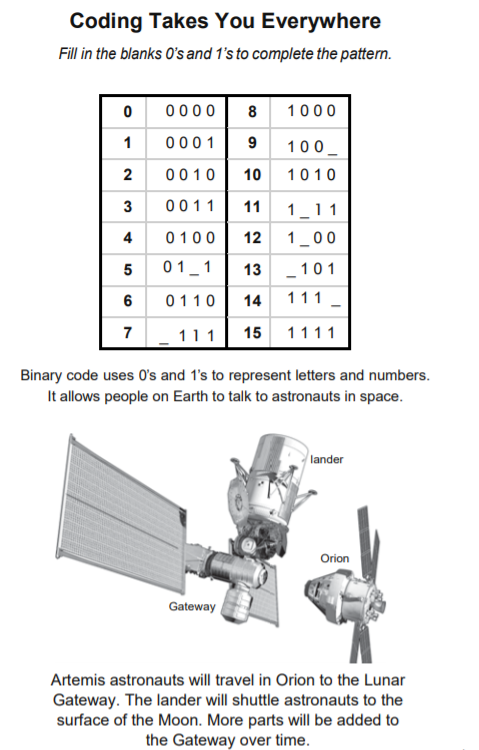 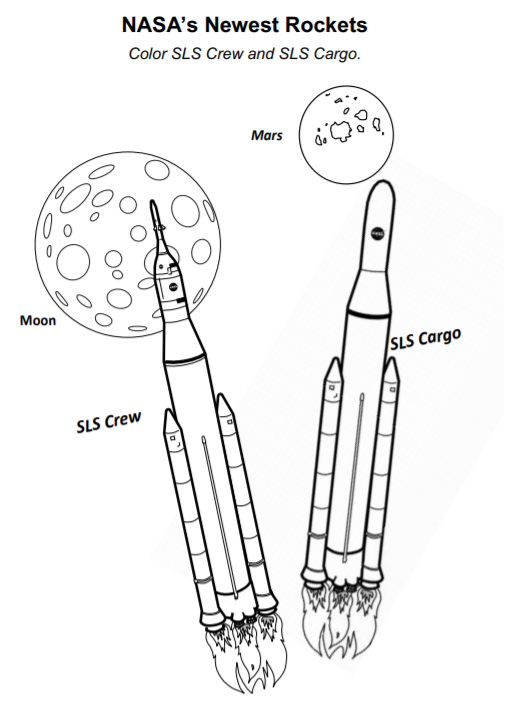 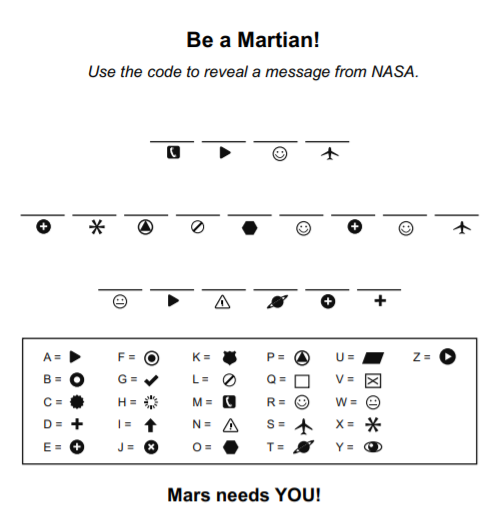 Mars will need all kinds of explorers, scientists, technologists, engineers, mathematicians, artists, designers, programmers, and teachers--but most of all, Mars will need YOU!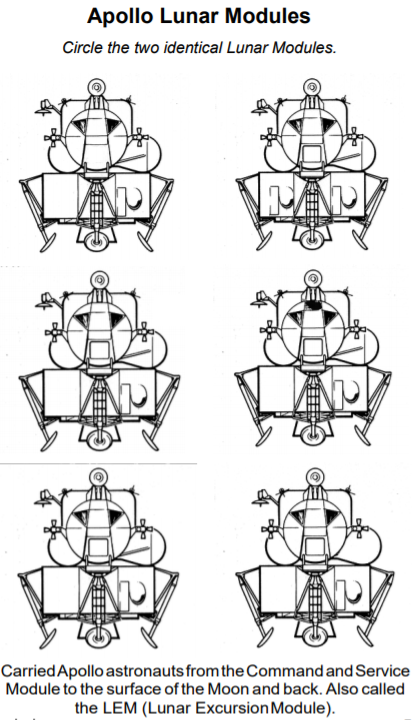 Color this drawing of the Orion Space Capsule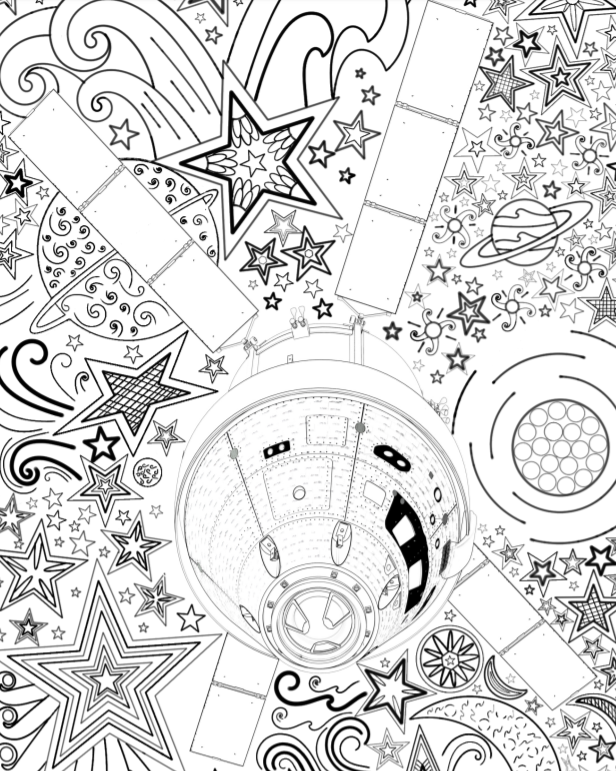 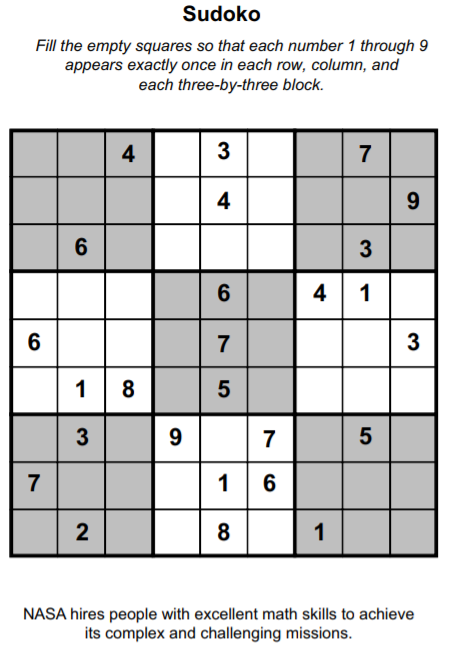 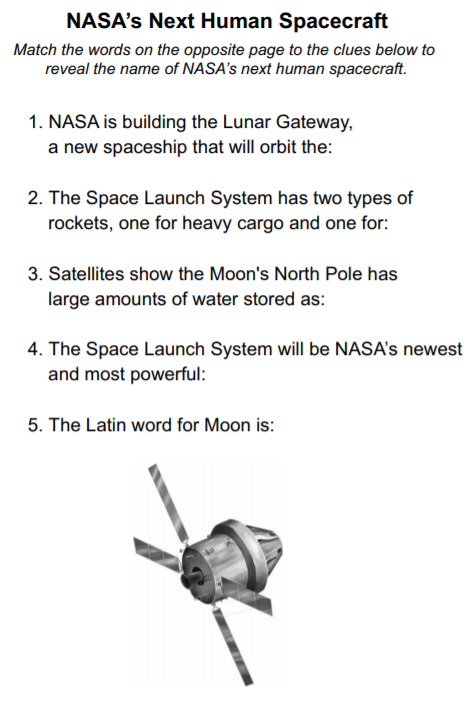 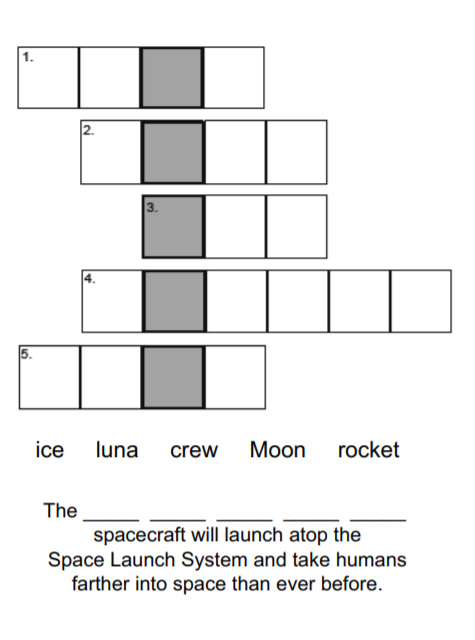 